İstanbul Üniversitesi          İletişim Fakültesi                        İç ve Dış Staj Yönergesiİç Staj YönergesiBu yönerge, İ.Ü. İletişim Fakültesi öğrencilerinin staj çalışması esaslarını düzenler. İş bu Yönergede geçen Bölüm Staj Sorumlusu; iç ve dış stajların genel koordinasyonundan ve 7. ve 8. Yarıyıl öğrencileri için, Dış Staj için belge düzenlenmesinden, İç Staj Dersinin Öğretim Üyesi ve Birim Staj Sorumluları arasındaki veri akışından ve bu Yönergenin uygulanmasından sorumludur. İç Staj Dersinin Öğretim Üyesi; Birim Staj Sorumlularından gelen İç Staj Değerlendirme Raporuna istinaden öğrencinin Başarılı / Başarısız olduğu yönünde değerlendirme yaparak öğrencinin ders notunu oluşturur ve AKSİS’e işlemekle sorumludur. Birim Staj Sorumlusu/Sorumluları; sorumlu oldukları birimde Yönergeye uygun olarak öğrencilerin stajlarının uygulanmasını sağlamakla ve İç Staj süresi sonunda İç Staj Değerlendirme Raporunu hazırlamakla yükümlüdürler.İ.Ü. İletişim Fakültesi öğrencilerinin kuramsal olarak öğrendikleri bilgileri, uygulamalı çalışmalar yaparak pekiştirmeleri ve iletişim/medya alanında faaliyet gösteren kurumlarda uygulanan yöntemleri yerinde öğrenmeleri amacıyla öğrenim süreleri boyunca kurum içi zorunlu ve kurum dışı isteğe bağlı staj yaparlar.İ.Ü. İletişim Fakültesi Örgün Öğretim öğrencileri kurum içi staj yapmakla yükümlüdürler.2017-2018 Eğitim Öğretim yılı itibariyle İç Staj adlı ders İ.Ü. İletişim Fakültesi’ndeki tüm Bölümlerde 5. Yarıyıl dersi olarak yürütülecektir. Buna göre öğrenciler, öğrenimlerinin 5. yarıyılında kayıtlıyken İ.Ü. İletişim Fakültesi’nin kurum içi uygulama birimlerinden birini seçerek (Ekim, Kasım, Aralık aylarında) 1 ay (30 gün) süreyle iç staj yaparlar. İç Staj, öğrencilerin mezuniyet transkriptinde Zorunlu (3 Kredi ve 3 AKTS’lik) ders olarak 5. Yarıyıl dersleri arasında yer alır ve G (Geçti) / FF  (Başarısız) şeklinde değerlendirilir. ** Bilgi Notu: İç Staj dersi sadece ilk kez 5. yarıyıla kayıtlı öğrenciler için geçerli olup 7. ve 8. yarıyıla kayıtlı olan ve staj yükümlülüklerini yerine getirmeyenler için bir önceki müfredatta tanımlanan iç ve dış staj uygulaması geçerli olacaktır.İç Staj dersi kapsamında öğrenciler, İletişim Fakültesi’ndeki uygulama birimlerinde çalışma yapar. İç Staj Dersi uygulama birimleri aşağıda belirtilmiştir:İ.Ü. İletişim Fakültesi StüdyolarıRadyo İletişimİletim GazetesiAjans İstanbul İletişimBütün öğrenciler için iç staj dersi uygulaması, birim uygulamalarının açıklandığı ve kullanılan ekipmanların teknik özelliklerinin öğretildiği tanıtım toplantısına katılım, bir yarıyıllık staj süresi içinde birimin ihtiyaçlarına ve öğrencilerin taleplerine göre ek çalışmalar biçiminde düzenlenir.İ.Ü. İletişim Fakültesi tüm Bölümlerde, bölümün tüm İç Staj uygulamasının koordinasyonu ve İç Staj uygulama birimlerinin her biri için birim sorumluları belirlenir. Bölüm staj sorumlusu, İç Staj uygulamasının düzenli olarak işleyişini denetler, birim sorumluları ise birim içi uygulamaları düzenleyerek; öğrencilerin staj uygulaması boyunca gösterdikleri performansı takip ederler. İç staj dersi her birimin sorumlu öğretim üyesi tarafından verilir. İç staj dersinden sorumlu olan Öğretim Üyeleri AKSİS sistemine tanımlanır.Bütün öğrenciler İç Staj yaptıkları her bir birimde, toplam 100 (Yüz) üzerinden en az 50 puan aldıkları takdirde Başarılı sayılacaktır. Değerlendirme sonucu yüz üzerinden 50’nin altında kalan öğrenci o birimde gerçekleştirdiği İç Staj uygulamasında Başarısız sayılır.“İç Staj” dersi sonunda öğrenciler staj yaptıkları birimde başarılı oldukları takdirde İç Staj Dersi değerlendirmesi olarak Geçti (G) harf notu alırlar. Başarısız olan öğrenciler Başarısız (FF) harf notu ile değerlendirilirler.Yatay ve dikey geçiş yapan öğrenciler daha önce öğrencisi oldukları kurumda staj yapmış olmaları halinde belgelerinin Bölüm Staj Sorumlusu tarafından değerlendirilmesi koşuluyla İç Staj dersinden Başarılı sayılırlar.İç Staj dersi seçmeyen ya da stajında başarısız olan öğrenciler Mezuniyet Belgesi alamaz.EKLER:                  EK - 1: İç Staj Değerlendirme Raporu                  EK - 2: Radyo İletişim İç Staj Uygulama Programı                       EK - 3: Televizyon Stüdyosu İç Staj Uygulama Programı                       EK - 4: İletim Gazetesi                                       EK - 5: Ajans İstanbul İletişimDış Staj Yönergesiİ.Ü. İletişim Fakültesi Örgün Öğretim öğrencileri öğrenim süreleri boyunca iletişim/medya alanında faaliyet gösteren fakülte dışı bir kurumda isteğe bağlı olarak dış staj yapabilirler.**         	** Bilgi Notu: İÜ İletişim Fakültesi Uzaktan Öğretim programı, Açık ve Uzaktan Eğitim Fakültesi’ne devredildiği için öğrencilerin 2017-2018 Eğitim Öğretim yılı itibariyle Dış Staj yapma yükümlülüğü bulunmamaktadır. İ.Ü. İletişim Fakültesi öğrencileri 4. ya da 6. yarıyılların sonunda, bir defaya mahsus olmak üzere yaz döneminde yalnızca Haziran, Temmuz, Ağustos aylarında) 1 ay (30 gün) süreyle kurum dışı staj yapabilirler.İ.Ü. İletişim Fakültesi öğrencileri yurtiçinde ve yurtdışında, radyo, televizyon ve sinema alanında faaliyet gösteren kamu kuruluşlarında ya da özel işletmelerde Dış Staj yapabilirler.İ.Ü. İletişim Fakültesi tüm Bölümlerde, Bölümler tarafından Bölümün tüm Dış Staj uygulamalarının koordinasyonu için Bölüm Staj Sorumlusu belirlenir. Bölüm Staj Sorumlusu, Dış Staj uygulamasının düzenli olarak işleyişini denetler.Öğrencilerin Dış Staj yapacakları kuruluşlar öğrencinin talebi ve Bölüm Staj Sorumlusunun onayı ile belirlenir. Öğrenciler staj yapmak istedikleri olası kurumları staj tarihinden en az bir ay önce Bölüm Dış Staj sorumlusuna bildirirler.Öğrenciler staj yapmak istedikleri kuruma kendileri başvururlar.Öğrenciler Dış Staj sürelerince stajlarını gerçekleştirdikleri kuruluşun çalışma kurallarına uymakla yükümlüdürler. Bu yükümlülüklerin yerine getirilmemesinden doğacak her türlü sorumluluk öğrenciye aittir.Staj yapılan kurum, öğrencileri İş Kanunu’nca stajyerlere tanınan haklardan yararlandırmakla yükümlüdür.İsteğe bağlı olarak yapılabilen dış stajda İ.Ü. İletişim Fakültesi tarafından sigorta primi ödenebilmektedir. Bir defaya mahsus olmak üzere yalnızca yaz döneminde (Haziran, Temmuz, Ağustos aylarında) sigorta primi ödenebilmektedir.Öğrenci, staj yapacağı işyerindeki yetkiliye Staj Defterinin (EK-2) son sayfasında yer alan “Staj Sicil Fişi”ni (EK-3) ve istenen diğer belgeleri staja başladığı güne kadar teslim eder.Öğrenciler dış stajlarını tamamladıklarında staj yaptıkları kurum yetkililerinden hangi tarihler arasında staj yaptıklarını gösteren bir belge alırlar. Bu belge kurumun antetli kağıdına yazılmalı ve kurum yetkililerince kaşelenmeli ve imzalanmalıdır.Öğrenci staj çalışmasının sonunda, hazırladığı Staj Defterini doldurarak ve yetkiliye kontrol ettirerek, defterin ilgili sayfalarını onaylatıp imzalatır, kaşeletir ve/veya mühürletir. Staj Defterleri ve varsa ekleri Fakültenin eğitim-öğretime başladığı tarihi takip eden bir aylık süre içerisinde Bölüm Sekreterliğine (Bölüm Sekreterliği olmayan birimlerde Öğrenci Bürosuna) imza karşılığı teslim edilir. Bu süre içinde Staj Defterini teslim etmeyen öğrencinin stajı geçersiz sayılır.Staj Defterlerinin Bölüm Staj Sorumlusu tarafından incelenmesi sonucunda, staj evrakında ve ekli belgelerinde tahrifat yapan veya çalışma yapmadığı halde Staj Defteri düzenleyip teslim ettiği belirlenen öğrenci hakkında gerekli idari ve hukuki işlemler yapılır.Öğrenci, Staj Defterlerini ve Staj Sicil Fişlerini Bölüm Staj Sorumlusuna teslim eder. Bölüm Staj Sorumlusu değerlendirmeyi yaptıktan sonra Dış Staj Sertifikası düzenler ve sertifikayı, Öğrenci İşleri Bürosu’na teslim eder. Öğrenci İşleri Bürosu, sertifikayı AKSİS’e işler. Bölüm Staj Komisyonları, zamanında teslim edilmeyen, eksik doldurulmuş Staj Sicil Fişlerine ait defterleri değerlendirmeye almaz. Dış Staj Defterleri ve Fişleri, Eylül-Ekim ayları içinde Bölüm Staj Sorumlusuna teslim edilmelidir. Staj evrakı, ilgili Bölüm Staj Sorumlusu tarafından incelenerek değerlendirilir. Bölüm Staj Sorumlusu, gerek duyması halinde stajıyla ilgili olarak öğrencinin kendisi ile mülakat yapabilir, öğrenciye uygulama yaptırabilir, öğrenciden raporunun düzeltilmesini ve/veya yeniden yazılmasını talep edebilir. Bölüm Staj Sorumlusu, incelemelerine dayanarak yapılan stajın “kabul”, “kısmen kabul” veya “reddine” karar verir. Bu karara karşı öğrenci, kararın ilanından itibaren 7 (yedi) gün içerisinde Fakülte Yönetim Kuruluna itiraz edebilir. Öğrencinin stajdan başarısız bulunması halinde, staj aynı koşullarla tekrar edilir.“Dış Staj Sertifikası” aracılığı ile değerlendirilen kriterlerden %50 oranında başarılı görülmeyen öğrenci gerçekleştirdiği Dış Staj uygulamasında başarısız sayılır. AKSİS sisteminde “Dış Staj” sekmesine yer verilmez. Bu durum öğrencinin mezuniyetine bir engel teşkil etmez.Bölüm Staj Sorumlusunun yaptığı inceleme sonunda öğrencinin yaptığı isteğe bağlı dış staj kabul edildikten sonra öğrencinin getirdiği ve Bölüm Staj Sorumlusunun düzenlediği Dış Staj Sertifikası, Öğrenci İşleri Bürosu tarafından AKSİS sistemine işlenir. “Dış Staj Değerlendirme Belgesi” olmaksızın öğrencilerin mezuniyet transkriptinde ‘Dış Staj Yapmıştır’ açıklaması yer almayacaktır.Bu yönerge 2017-2018 Eğitim Öğretim yılı itibariyle uygulanır. Öğrencilerin mezuniyet işlemleri sırasında bu yönergede adı geçenlerden başka staj belgesi aranmaz. EK - 6: Zorunlu Staj Formu     EK - 7: Staj Defteri Örneği     EK - 8: Staj Sicil FişiEKLER: EK - 1: İç Staj Değerlendirme RaporuEK - 2: Radyo İletişim İç Staj Uygulama ProgramıEK - 3: Televizyon Stüdyosu İç Staj Uygulama ProgramıEK - 4: İletim GazetesiEK - 5: Ajans İstanbul İletişimEK - 6: Zorunlu Staj Formu EK - 7: Staj Defteri Örneği EK - 8: Staj Sicil FişiİSTANBUL ÜNİVERSİTESİ İLETİŞİM FAKÜLTESİİÇ STAJ DEĞERLENDİRME RAPORUDEĞERLENDİRME NOTUÖğrencinin staj çalışması, birim sorumlusu tarafından değerlendirme kriterlerine karşılık gelen hücre işaretlenerek doldurulacaktır. (1 en kötü, 10 en iyi olarak değerlendirilmelidir. Toplam 100 üzerinden en az 50 puan alan öğrenci başarılı sayılacaktır.)DEĞERLENDİRENAd Soyad					 İmza     		       		Tarih	İÇ STAJ UYGULAMA PROGRAMIRADYO İLETİŞİMİÇ STAJ UYGULAMA PROGRAMITELEVİZYON STÜDYOSUİÇ STAJ UYGULAMA PROGRAMIİLETİM GAZETESİİÇ STAJ UYGULAMA PROGRAMIAJANS İSTANBUL İLETİŞİM       EK-6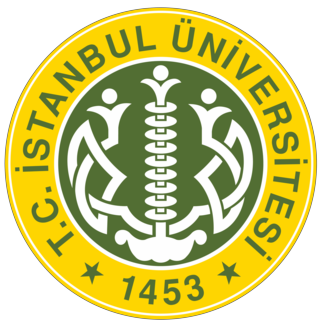 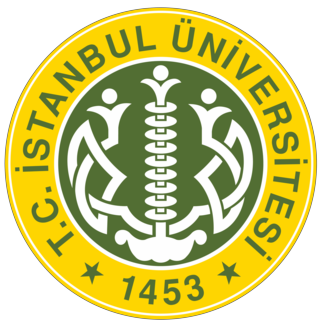 T.C.  İSTANBUL ÜNİVERSİTESİDIŞ STAJ FORMUİlgili Makama,Fakültemiz öğrencilerinin öğrenim süresi sonuna kadar kuruluş ve işletmelerde staj yapma hakkı vardır. Fakültemizde öğrenim gören ve staja tabi tutulan öğrencilerin 5510 sayılı Sosyal Sigortalar ve Genel Sağlık Sigortası Kanunu uyarınca sigortalılığının başlangıcı, sona ermesi ve bildirim yükümlülüğü Kurumumuz tarafından yapılacaktır. Aşağıda bilgileri yer alan öğrencimizin, stajını kuruluşunuzda yapmasına müsaadeniz ve göstereceğiniz ilgi için İ.Ü. İletişim Fakültesi adına teşekkür eder, çalışmalarınızda başarılar dileriz.ÖĞRENCİNİN BİLGİLERİSTAJ YAPILAN İŞ YERİNİNİŞVEREN VEYA YETKİLİNİNÖnemli Not: Bölüm Staj Komisyonuna teslim edilmesi gereken belgeler ile birlikte Zorunlu Staj Formu (2 adet asıl) staja başlamadan 30 gün önce Bölüm Sekreterliklerine teslim edilmek zorundadır.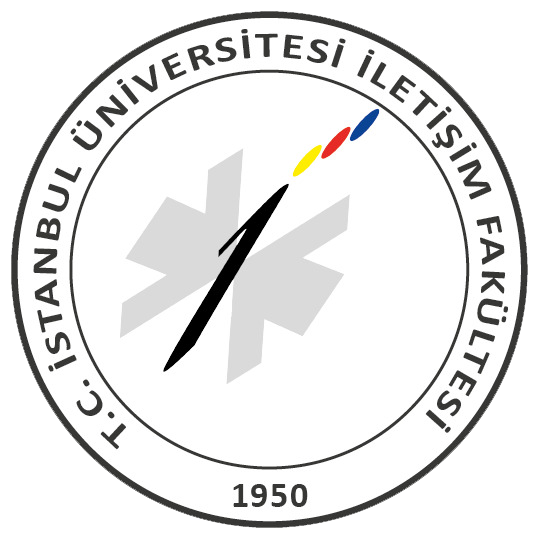 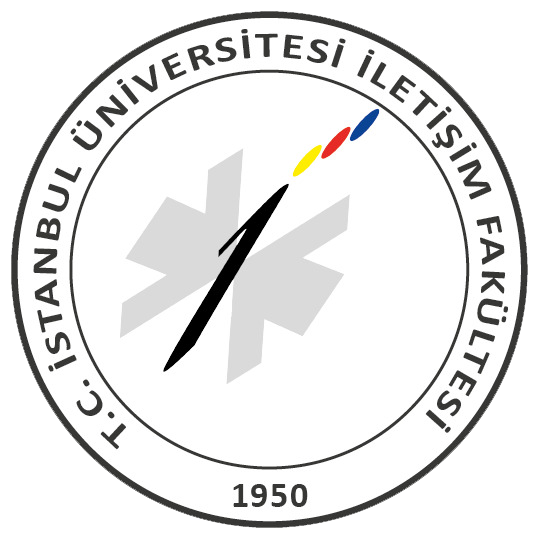 EK-7İstanbul	Üniversitesi İletişim Fakültesi 	STAJ DEFTERİ        İSTANBUL ÜNİVERSİTESİ İLETİŞİM FAKÜLTESİStaj Yapan ÖğrencininStaj Yapılan İşyeri Yeri ve Staj TarihiSTAJ DEFTERİNİN KULLANILMASINDA DİKKAT EDİLECEK HUSUSLARYapılan iş ile ilgili açıklamalar:Her sayfanın başlık kısmı doldurulacaktır. İş konusu hakkında özet bilgi verilecektir.Yapılan iş teknik bir rapor şeklinde yazılacaktır; stajyer ile iş yeri yetkilisi tarafından staj defterinin her sayfası imzalanacaktır.Staj defterinin kabul edilmesi ile ilgili açıklamalar:Defterin ilk ve son sayfasındaki staj tablosu ile iş yeri tabloları staj yapılan iş yerinin resmi mührü ile mühürlenmiş veya kaşelenmiş, ilgili yerler yetkili tarafından doldurularak imzalanmış olacaktır.Belgeler belirtilen adrese kayıtlı olarak (kargo, taahhütlü posta, vb.) postalanır ya da kapalı zarfta, zarf üzeri imzalı, kaşeli ve/veya mühürlü olarak stajyer öğrenciye verilir.Adres: İ.Ü. İletişim Fakültesi Dekanlığı Beyazıt - İstanbulTelefon: (212) 440 0000 / 12616    Fax: (212) 440 0303EK-8T.C. İSTANBUL ÜNİVERSİTESİİLETİŞİM FAKÜLTESİSTAJ SİCİL FİŞİ* Değerlendirme ölçütlerinin aritmetik ortalaması alınır. 50 puan ve üzeri “başarılı” kabul edilir.Belgeler belirtilen adrese kayıtlı olarak (kargo, taahhütlü posta, vb.) postalanır ya da kapalı zarfta, zarf üzeri imzalı, kaşeli ve/veya mühürlü olarak stajyer öğrenciye verilir. Sicil fişi kapalı zarf içinde ve üzeri mühürlü olarak staj defteri ile birlikte Bölüm Staj Komisyonuna teslim edilecektir.Adres: İ.Ü. İletişim Fakültesi Beyazıt İstanbulTelefon: (0212) 440 0000 / 12616   Fax: (0212) 440 0316Stajyer ÖğrencininStajyer ÖğrencininAdı SoyadıNumarasıBölümüSınıfıTelefon NoE-posta             Staj BirimiStaj SüresiStaj DönemiStaj Başlangıç ve BitişTarihiProje / Ödev KonusuDeğerlendirme Genel NotuDEĞERLENDİRME KRİTERLERİ 12345678910Öğrenme isteği ve ÇabasıÜretkenlikBirim sorumluları ile iletişimi Çalışma arkadaşları ile iletişimi Sorumluluk almaİşi takip edip sonuçlandırmaGörevini ifa etme sorumluluğu Ekip çalışmasına yatkınlığıKurallara uymaTeslim Edilen Projenin YeterliliğiStaj BirimiRadyo İletişimStaj Süresi1 AyStaj DönemiEkim-Kasım-AralıkÖğrenci Kontenjanı90Aylık Kontenjan30Öğrenci Grubu Sayısı3STAJ UYGULAMA PROGRAMISTAJ UYGULAMA PROGRAMI1. Grup1. GrupStajyer Sayısı30Staj Süresi1 AyTeknik ve Uygulama Eğitimi Süresi1 Ay – (Sorumlu olunan program süresince)Proje / Ödev Üretim Süresi2 Hafta2. Grup2. GrupStajyer Sayısı30Staj Süresi1 AyTeknik ve Uygulama Eğitimi Süresi1 Ay – (Sorumlu olunan program süresince)Proje / Ödev Üretim Süresi2 Hafta3. Grup3. GrupStajyer Sayısı30Staj Süresi1 AyTeknik ve Uygulama Eğitimi Süresi1 Ay – (Sorumlu olunan program süresince)Proje / Ödev Üretim Süresi2 HaftaTeknik ve Uygulama EğitimiTeknik ve Uygulama EğitimiRadyo StüdyosuÖğrenciler staj süresince, bir radyo programının hazırlık ve yayın süreçlerini öğrenir.Bir radyo programı metninin nasıl yazılması gerektiği öğrenir.Canlı yayın sürecinin hem içeriksel hem de teknik anlamda nasıl gerçekleştiğini öğrenir.Ses mikseri gibi teknik ekipmanlar hakkında bilgi sahibi olur.Ses kurgu programlarını nasıl kullanacağını öğrenerek, ses kaydı almayı ve ses montajı yapmayı öğrenir.Proje / ÖdevProje / ÖdevStaj sürelerinin sonunda öğrencilerden bir radyo programı hazırlamaları beklenmektedir. (Programın canlı ya da kayıt olmasına, öğrencinin talebi doğrultusunda, her bir öğrencinin bu konudaki yeterliliği dikkate alınarak karar verilecektir.)Staj sürelerinin sonunda öğrencilerden bir radyo programı hazırlamaları beklenmektedir. (Programın canlı ya da kayıt olmasına, öğrencinin talebi doğrultusunda, her bir öğrencinin bu konudaki yeterliliği dikkate alınarak karar verilecektir.)Değerlendirme ve NotDeğerlendirme ve NotDersin Öğretim Üyesi, Birim sorumlularının raporu ve öğrencinin staj döneminde hazırladığı Proje/Ödev çıktısına göre Başarılı-Başarısızlık durumunu belirleyecektir.Dersin Öğretim Üyesi, Birim sorumlularının raporu ve öğrencinin staj döneminde hazırladığı Proje/Ödev çıktısına göre Başarılı-Başarısızlık durumunu belirleyecektir.Staj BirimiTelevizyon StüdyosuTelevizyon StüdyosuStaj Süresi3 Ay3 AyÖğrenci Kontenjanı150150Aylık Kontenjan5050Öğrenci Grubu Sayısı33STAJ UYGULAMA PROGRAMISTAJ UYGULAMA PROGRAMISTAJ UYGULAMA PROGRAMI1. Grup1. Grup1. GrupStajyer Sayısı5050Staj Süresi1 Ay1 AyTeknik ve Uygulama Eğitimi Süresi2 Hafta2 HaftaProje / Ödev Üretim Süresi2 Hafta2 Hafta2. Grup2. Grup2. GrupStajyer Sayısı5050Staj Süresi1 Ay1 AyTeknik ve Uygulama Eğitimi Süresi2 Hafta2 HaftaProje / Ödev Üretim Süresi2 Hafta2 Hafta      3. Grup      3. Grup      3. GrupStajyer Sayısı5050Staj Süresi1 Ay1 AyTeknik ve Uygulama Eğitimi Süresi2 Hafta2 HaftaProje / Ödev Üretim Süresi2 Hafta2 HaftaTeknik ve Uygulama EğitimiTeknik ve Uygulama EğitimiTeknik ve Uygulama EğitimiTelevizyon StüdyosuKamera- Stajyerler, stüdyoda ve aktüel çekimlerde kullanılan kameralara ait teknik bilgileri edinirler. - Kadraj, kompozisyon ve çekim ölçeklerini öğrenerek, televizyon formatının görüntü estetiğine dair temel bilgileri öğrenirler. - Haber veya program çekim tekniklerini öğrenir ve hazırlayacakları projelere yönelik uygulama çalışmaları yaparlar.Işık- Temel düzeyde ışık bilgisi edinirler.- Stüdyoda program çekimi ve haber anonsu kayıtlarında kullanılan ışık kurulumlarını uygulamalı olarak öğrenirler.Ses- Televizyon programı ve haber yapımda ses kullanımı hakkında bilgi edinirler.- Mikrofon türlerini ve kaydetme özelliklerini öğrenirler.- Kamera ve harici kayıtçıdan ses kaydetmeyi öğrenirler. Reji- Reji masasını tanırlar.- Prompter kullanmayı öğrenirler.- Rejili program ve haber çekmeyi ve kaydetmeyi öğrenirler. Post ProdüksiyonAktarma- Çekilen görüntülerin aktarımını yapmayı öğrenirler.- Aktarma ünitesi (havuz) hakkında bilgi sahibi olurlar.- Bilgisayardan ses kaydetmeyi öğrenirler.Kurgu- Kurgu programı kullanmayı temel düzeyde öğrenirler. - Kurgu programı ile görüntü ve sesi senkronlamayı öğrenirler.- Haber ve program kurgusu yapmayı öğrenirler.- Kurgu programında yazı, kj ve jenerik uygulamaları hakkında bilgi edinirler.- Kurguladıkları çalışmayı yayınlanacağı formata uygun olarak çıkış almayı öğrenirler. Proje / ÖdevProje / ÖdevProje / ÖdevStajyerler, iç stajlarının son iki haftalık uygulama bölümünde, ilk iki hafta eğitim aldıkları döneminde edinilen teknik ve pratik bilgileri kullanarak bir televizyon programı ya da iki televizyon haberi yapmak zorundadırlar. Stajyerler, iç stajlarının son iki haftalık uygulama bölümünde, ilk iki hafta eğitim aldıkları döneminde edinilen teknik ve pratik bilgileri kullanarak bir televizyon programı ya da iki televizyon haberi yapmak zorundadırlar. Stajyerler, iç stajlarının son iki haftalık uygulama bölümünde, ilk iki hafta eğitim aldıkları döneminde edinilen teknik ve pratik bilgileri kullanarak bir televizyon programı ya da iki televizyon haberi yapmak zorundadırlar. Değerlendirme ve NotDeğerlendirme ve NotDeğerlendirme ve NotDersin Öğretim Üyesi, Birim sorumlularının raporu ve öğrencinin staj döneminde hazırladığı Proje/Ödev çıktısına göre Başarılı-Başarısızlık durumunu belirleyecektir. Dersin Öğretim Üyesi, Birim sorumlularının raporu ve öğrencinin staj döneminde hazırladığı Proje/Ödev çıktısına göre Başarılı-Başarısızlık durumunu belirleyecektir. Dersin Öğretim Üyesi, Birim sorumlularının raporu ve öğrencinin staj döneminde hazırladığı Proje/Ödev çıktısına göre Başarılı-Başarısızlık durumunu belirleyecektir. Staj BirimiİLETİMİLETİMStaj Süresi1 Ay1 AyStaj DönemiEkim-Kasım-AralıkEkim-Kasım-AralıkÖğrenci Kontenjanı150150Aylık Kontenjan5050Öğrenci Grubu Sayısı33STAJ UYGULAMA PROGRAMISTAJ UYGULAMA PROGRAMISTAJ UYGULAMA PROGRAMI1. Grup1. Grup1. GrupStajyer Sayısı5050Staj Süresi1 Ay1 AyTeknik ve Uygulama Eğitimi Süresi2 Hafta2 HaftaProje / Ödev Üretim Süresi2 Hafta2 Hafta2. Grup2. Grup2. GrupStajyer Sayısı5050Staj Süresi1 Ay1 AyTeknik ve Uygulama Eğitimi Süresi2 Hafta2 HaftaProje / Ödev Üretim Süresi2 Hafta2 Hafta3. Grup3. Grup3. GrupStajyer Sayısı5050Staj Süresi1 Ay1 AyTeknik ve Uygulama Eğitimi Süresi2 Hafta2 HaftaProje / Ödev Üretim Süresi2 Hafta2 HaftaTeknik ve Uygulama EğitimiTeknik ve Uygulama EğitimiTeknik ve Uygulama Eğitimiİletim GazetesiHaberYazmaAyın ilk haftası ilk olarak haber yazımı öğretilecektir.Haftanın 2 günü 2 ayrı öğretim elemanının anlatacağı ders ile haber yazımı öğrenilecektir.Fotoğraf İlk haftanın bir günü fotoğraf çekim eğitimi yapılacak ve bir atölye gerçekleştirilecektir. Haber ToplamaSonraki iki hafta öğrencilerin haber toplama süreçleri takip edilecektir.Haberin Değerlendirilmesi Son haftada haber değerlendirilecektir.  Eksik ya da yanlış yapılan haberlerin düzeltilmesi yapılacaktır.Proje / ÖdevStaj Öğrencilerine Uygulanabilecek Haber Sayısı (Ürün çıktısı): 1 özel haber ve 1 rutin haber.Staj Öğrencilerine Uygulanabilecek Haber Sayısı (Ürün çıktısı): 1 özel haber ve 1 rutin haber.Staj Öğrencilerine Uygulanabilecek Haber Sayısı (Ürün çıktısı): 1 özel haber ve 1 rutin haber.Değerlendirme ve NotDeğerlendirme ve NotDeğerlendirme ve NotDersin Öğretim Üyesi, Birim sorumlularının raporu ve öğrencinin staj döneminde hazırladığı Proje/Ödev çıktısına göre Başarılı-Başarısızlık durumunu belirleyecektir.Dersin Öğretim Üyesi, Birim sorumlularının raporu ve öğrencinin staj döneminde hazırladığı Proje/Ödev çıktısına göre Başarılı-Başarısızlık durumunu belirleyecektir.Dersin Öğretim Üyesi, Birim sorumlularının raporu ve öğrencinin staj döneminde hazırladığı Proje/Ödev çıktısına göre Başarılı-Başarısızlık durumunu belirleyecektir.Staj BirimiAjans İstanbul İletişim Ajans İstanbul İletişim Staj Süresi1 Ay1 AyStaj DönemiEkim-Kasım-AralıkEkim-Kasım-AralıkÖğrenci Kontenjanı6060Aylık Kontenjan2020Öğrenci Grubu Sayısı33STAJ UYGULAMA PROGRAMISTAJ UYGULAMA PROGRAMISTAJ UYGULAMA PROGRAMI1. Grup1. Grup1. GrupStajyer Sayısı2020Staj Süresi1 Ay1 AyTeknik ve Uygulama Eğitimi Süresi2 Hafta2 HaftaProje / Ödev Üretim Süresi2 Hafta2 Hafta2. Grup2. Grup2. GrupStajyer Sayısı2020Staj Süresi1 Ay1 AyTeknik ve Uygulama Eğitimi Süresi2 Hafta2 HaftaProje / Ödev Üretim Süresi2 Hafta2 Hafta3. Grup3. Grup3. GrupStajyer Sayısı2020Staj Süresi1 Ay1 AyTeknik ve Uygulama Eğitimi Süresi2 Hafta2 HaftaProje / Ödev Üretim Süresi2 Hafta2 HaftaTeknik ve Uygulama EğitimiTeknik ve Uygulama EğitimiTeknik ve Uygulama EğitimiAjans İstanbul İletişim Proje Yazımı- Stajyerler, proje hazırlama konusunda temel bilgilere sahip olurlar.- Projenin hangi aşamalardan oluştuğunu öğrenirler. Örnek Proje Analizleri- Öğrenciler kendi uygulayacakları projelerde dikkat edecekleri noktaları daha iyi kavrayabilmek için örnek projeleri analiz ederler. - Proje yazımı aşamasında gördükleri teorik bilgilerin uygulanma biçimi hakkında bilgi sahibi olurlar. Proje Dosyası Hazırlama - Hazırlayacakları projelere yönelik proje dosyası hazırlarlar. - Proje dosyası öğrenci ve sorumlu kişi tarafından değerlendirilerek eksikler tamamlanır. Uygulama -Stajyer hazırladığı projeyi hayata geçirir. - Proje sonrası stajyer uygulanan projenin bir raporunu hazırlar. Proje / ÖdevProje / ÖdevProje / ÖdevStajyerler, iç stajlarının son iki haftalık uygulama bölümünde, ilk hafta eğitim aldıkları dönemde edinilen teknik ve pratik bilgileri kullanarak tercihe bağlı olarak aşağıdaki proje türleri arasından uygulamasını yapacağı proje türünü seçer:Uygulamalı proje (sosyal sorumluluk vb. projeler), Yarışmalara yönelik proje (ödüllü yarışmalara yönelik proje hazırlama) Etkinlik düzenleme (iletişim fakültesinde sektörün önde gelenlerini öğrencilerle buluşturma), Okulun tanıtımına yönelik kampanya (İstanbul Üniversitesi İletişim Fakültesi’nin tanıtımına yönelik reklam, tanıtım, sosyal medya kampanyası).Stajyerler, iç stajlarının son iki haftalık uygulama bölümünde, ilk hafta eğitim aldıkları dönemde edinilen teknik ve pratik bilgileri kullanarak tercihe bağlı olarak aşağıdaki proje türleri arasından uygulamasını yapacağı proje türünü seçer:Uygulamalı proje (sosyal sorumluluk vb. projeler), Yarışmalara yönelik proje (ödüllü yarışmalara yönelik proje hazırlama) Etkinlik düzenleme (iletişim fakültesinde sektörün önde gelenlerini öğrencilerle buluşturma), Okulun tanıtımına yönelik kampanya (İstanbul Üniversitesi İletişim Fakültesi’nin tanıtımına yönelik reklam, tanıtım, sosyal medya kampanyası).Stajyerler, iç stajlarının son iki haftalık uygulama bölümünde, ilk hafta eğitim aldıkları dönemde edinilen teknik ve pratik bilgileri kullanarak tercihe bağlı olarak aşağıdaki proje türleri arasından uygulamasını yapacağı proje türünü seçer:Uygulamalı proje (sosyal sorumluluk vb. projeler), Yarışmalara yönelik proje (ödüllü yarışmalara yönelik proje hazırlama) Etkinlik düzenleme (iletişim fakültesinde sektörün önde gelenlerini öğrencilerle buluşturma), Okulun tanıtımına yönelik kampanya (İstanbul Üniversitesi İletişim Fakültesi’nin tanıtımına yönelik reklam, tanıtım, sosyal medya kampanyası).Değerlendirme ve NotDeğerlendirme ve NotDeğerlendirme ve NotDersin Öğretim Üyesi, Birim sorumlularının raporu ve öğrencinin staj döneminde hazırladığı Proje/Ödev çıktısına göre Başarılı-Başarısızlık durumunu belirleyecektir.Dersin Öğretim Üyesi, Birim sorumlularının raporu ve öğrencinin staj döneminde hazırladığı Proje/Ödev çıktısına göre Başarılı-Başarısızlık durumunu belirleyecektir.Dersin Öğretim Üyesi, Birim sorumlularının raporu ve öğrencinin staj döneminde hazırladığı Proje/Ödev çıktısına göre Başarılı-Başarısızlık durumunu belirleyecektir.Adı - SoyadıÖğrenci NoBölümüEğitim-Öğretim YılıTelefon NoT.C. Kimlik NoDoğum YeriBaba AdıDoğum TarihiAna Adıe-postaİkametgâh AdresiAdıAdresiÜretim/Hizmet AlanıTelefon NoFaks No.e-posta adresiWeb AdresiStaja Başlama TarihiBitiş TarihiSüresi (gün)Stajın Türü (varsa)Adı - SoyadıGörev ve Ünvanıİmza / Kaşe / Mühüre-postaİmza / Kaşe / MühürTarihİmza / Kaşe / MühürTarih:Belge üzerindeki bilgilerin doğru olduğunu, herhangi bir sebeple stajdan vazgeçmem veya stajımın başlangıç ve bitiş tarihlerinin değişmesi halinde en az 5 (beş) iş günü öncesinden haber vereceğimi; aksi halde doğacak bütün idari ve hukuki sorumlulukları kabul ettiğimi, bu taahhütlerime uymamam sebebiyle Üniversite aleyhine tahakkuk edecek her türlü yaptırımın tarafıma rücu edileceğini kabul ettiğimi bildirir, staj yapacağımı taahhüt ettiğim adı geçen işyeri ile ilgili staj evrakının hazırlanmasını arz ederim.Öğrencinin Adı Soyadı ve İmzasıTarih:Staj Komisyonu Başkanı Adı - Soyadı /Ünvanı / İmzasıTarih:Fakülte Sekreteri İmza / MühürTarih:Sosyal Güvenlik Kurumuna staja başlama giriş işlemi yapılmıştır.Fakültede SGK girişini yapan memurunAdı – Soyadı İmzasıAdıSoyadıÖğrenci No.BölümüEğitim-Öğretim yılıTelefon No.e-postaİkametgâh adresiAdıAdresiÜretim/Hizmet AlanıTelefon No.Faks No.e-postaWeb adresiwww.Staja başlama tarihi..../.…/….Bitiş tarihi..../.…/….Süresi (gün)Staj türü (varsa)İş Yerinde Çalışılan Birim:Çalışma Tarihi:Yapılan iş:Yapılan iş:Yapılan iş:Yapılan işin süresiStajyerin imzasıİş yeri yetkilisinin imzasıAdı - SoyadıBölümüÖğrenci No.Eğitim-Öğretim yılıTarihStaja başlamaStaj türüBüro	:İşletme /Fabrika / Arazi vd.TarihStajı bitirmeStaj türüBüro	:İşletme /Fabrika / Arazi vd.Gün sayısıÇalıştığıStaj türüBüro	:İşletme /Fabrika / Arazi vd.Gün sayısıÇalışmadığıStaj türüBüro	:İşletme /Fabrika / Arazi vd.Çalıştığı kısımlarStaj türüBüro	:İşletme /Fabrika / Arazi vd.Çalıştığı kısımlarStaj türüBüro	:İşletme /Fabrika / Arazi vd.Değerlendirme ölçütleriDeğerlendirmeGünlük çalışma saatlerine uyumÇalışma ve gayretİşi vaktinde ve tam yapma / PerformansAmirlerine karşı hal ve hareketiİş arkadaşlarına karşı hal ve hareketiİletişim becerisiİş Sağlığı ve Güvenliğine uyumOrtalama başarı notu*Başarı durumu(0 puan en kötü – 100 puan en iyi)Başarılı	(50 puan ve üzeri)Başarısız	(50 puan altı)Çalışmayı kontrol eden işyeri amirininFakülte onayıAdı-Soyadı:İmza:	Kaşe veya mühür